Phần đáp án câu trắc nghiệm: Tổng câu trắc nghiệm: 50.SỞ GD&ĐT ĐẮK LẮKTRƯỜNG THPT NGÔ GIA TỰ(Không kể thời gian phát đề) ĐÁP ÁN MÔN TOÁN – Khối lớp 10 Thời gian làm bài : 90 phút 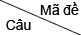 0010020030041[0.2] A[0.2] A[0.2] B[0.2] A2[0.2] D[0.2] A[0.2] D[0.2] D3[0.2] D[0.2] D[0.2] A[0.2] D4[0.2] A[0.2] D[0.2] D[0.2] B5[0.2] C[0.2] B[0.2] D[0.2] B6[0.2] C[0.2] C[0.2] A[0.2] D7[0.2] B[0.2] C[0.2] C[0.2] D8[0.2] B[0.2] D[0.2] C[0.2] C9[0.2] A[0.2] D[0.2] D[0.2] B10[0.2] A[0.2] B[0.2] A[0.2] A11[0.2] C[0.2] C[0.2] C[0.2] B12[0.2] D[0.2] C[0.2] B[0.2] B13[0.2] D[0.2] D[0.2] C[0.2] C14[0.2] B[0.2] B[0.2] C[0.2] A15[0.2] C[0.2] C[0.2] D[0.2] C16[0.2] A[0.2] B[0.2] B[0.2] B17[0.2] D[0.2] C[0.2] A[0.2] D18[0.2] B[0.2] A[0.2] B[0.2] C19[0.2] C[0.2] C[0.2] D[0.2] A20[0.2] B[0.2] A[0.2] B[0.2] A21[0.2] A[0.2] C[0.2] C[0.2] B22[0.2] C[0.2] A[0.2] A[0.2] B23[0.2] B[0.2] B[0.2] C[0.2] C24[0.2] D[0.2] C[0.2] A[0.2] A25[0.2] C[0.2] A[0.2] D[0.2] C26[0.2] A[0.2] B[0.2] B[0.2] B27[0.2] D[0.2] D[0.2] B[0.2] D28[0.2] A[0.2] B[0.2] D[0.2] B29[0.2] D[0.2] A[0.2] D[0.2] A30[0.2] B[0.2] C[0.2] B[0.2] C31[0.2] C[0.2] D[0.2] C[0.2] D32[0.2] C[0.2] B[0.2] A[0.2] D33[0.2] B[0.2] B[0.2] B[0.2] A34[0.2] A[0.2] C[0.2] B[0.2] C35[0.2] D[0.2] A[0.2] A[0.2] D36[0.2] D[0.2] D[0.2] A[0.2] A37[0.2] B[0.2] B[0.2] C[0.2] C38[0.2] B[0.2] D[0.2] B[0.2] B39[0.2] C[0.2] A[0.2] D[0.2] C40[0.2] C[0.2] C[0.2] C[0.2] C41[0.2] A[0.2] B[0.2] B[0.2] A42[0.2] D[0.2] C[0.2] C[0.2] D43[0.2] B[0.2] A[0.2] B[0.2] A44[0.2] C[0.2] D[0.2] A[0.2] B45[0.2] D[0.2] B[0.2] C[0.2] C46[0.2] A[0.2] C[0.2] D[0.2] C47[0.2] D[0.2] A[0.2] D[0.2] B48[0.2] D[0.2] D[0.2] B[0.2] A49[0.2] A[0.2] B[0.2] A[0.2] D50[0.2] A[0.2] D[0.2] C[0.2] C